JUDUL (JENIS HURUF ARIAL, UKURAN 14, CETAK TEBAL, HURUF KAPITAL) Nama Penulis1), Nama Penulis2), dan Nama Penulis SelanjutnyaNama Program Studi, Nama Institusi 1)email.penulis1@gmail.com, 2)email.penulis2@gmail.com, dan email penulis selanjutnyaLatar Belakang (semua bagian sub judul dicetak tebal)	Bagian latar belakang menuliskan latar belakang penulisan. Pada bagian ini juga dituliskan permasalahan yang mau dikaji serta pentingnya penelitian/penulisan ini dilakukan. Pada bagian inti naskah, menggunakan spasi 1,5; ukuran huruf 11. Semua bagian naskah menggunakan huruf jenis arial. Keseluruhan bagian tulisan maksimal 15 halaman. Jarak antar sub judul adalah 2 spasi.Metode 	Pada bagian metode, menuliskan jenis penelitian yang dilakukan.Metode penelitian juga harus menyertakan populasi/sampel atau subjek penelitian, prosedur dan instrumen pengumpulan data, dan analisis data yang dilakukan. Jika tulisan berupa kajian teoritis, pada bagian ini dituliskan bagaimana metode penulisan, misalnya telaah pustaka, literature review, atau sejenisnya. Hasil	Pada bagian ini dituliskan hasil penelitian, telaah pustaka, literature reiview, atau sejenisnya dan pembahasan. Hasil disajikan dalam bentuk tabel mengikuti ketentuan dicontohkan pada Tabel 1. Sedangkan gambar menggunakan contoh pada Gambar 2. Semua gambar dan tabel tidak boleh menggunakan warna selain hitam dan putih. Cara menuliskan tabel: Tabel 1. Semua Tabel Ditulis 1 SpasiCara menuliskan gambar:Gambar 1. Gambar SegiempatPembahasanPada bagian ini dilakukan pembahasan mengenai hasil penelitian. Bagian ini juga melakukan perbandingan antara hasil penelitian yang dilakukan dengan penelitian lainnya yang relevan. Temuan-temuan baru yang diperoleh perlu dilakukan komparasi/perbandingan dengan teori dan penelitian lainnya.KesimpulanPada bagian ini dilakukan penyimpulan terhadap temuan hasil penelitian. Pada bagian ini maksimal 300 kata. Daftar PustakaPenulisan daftar pustaka menggunakan APA Style edisi ke 6 dan tulisan menggunakan spasi 1 dengan setting paragraf after-before (6 pt). ketentuan mengenai APA style https://www.apastyle.org/ Contoh:Penulisan Daftar Pustaka yang Bersumber dari Buku:Dasna, I.W., Laksana, D.N.L. & Sudatha I.G.W. (2015). Desain dan model pembelajaran inovatif dan interaktif. Tangerang Selatan: Universitas Terbuka.Penulisan Daftar Pustaka Jurnal Bentuk Cetak (Satu Penulis)Ready, R. (2000). Mothers’ personality and its interaction with child temperament as predictors of parenting behavior. Journal of Personality and Social Psychology, 79, 274-285.Jacoby, W. G. (1994). Public attitudes toward government spending. American Journal of Political Science, 38(2), 336-361.Penulisan Daftar Pustaka Jurnal Bentuk Cetak (2 Pengarang)Wassman, J., & Dasen, P.R. (1998). Balinese spatial orientation. Journal of Royal Anthropological Institute, 4, 689-731.Penulisan Daftar Pustaka Jurnal Bentuk Cetak (3-10 Pengarang)Lin, M.G., Hoffman, E.S., & Borengasser, C. (2013). Is social media too social for class? A case study of Twitter use. Tech Trends, 57(2), 39-45.Penulisan Daftar Pustaka Jurnal Cetak (>7 Pengarang)Yonkers, K. A., Ramin, S. M., Rush, A. J., Navarrete, C. A., Carmody, T., March, D., . . . Leveno, K. J. (2001). Onset and persistence of postpartum depression in an inner-city maternal health clinic system. American Journal of Psychiatry, 158(11), 1856-1863. doi:10.1176/appi.ajp.158.11.1856*Pada nama ke-6, gunakan tanda titik-titik (…) sebelum menuliskan nama pengarang ke-7.Penulisan Daftar Pustaka Jurnal Online atau InternetSpreer, P., Rauschnabel, P.A. (2016, September). Selling with technology: Understanding the resistance to mobile sales assistant use in retailing. Journal of Personal Selling & Sales Management, 36(3), 240-263. doi:10.1080/08853134.2016.1208100Penulisan Daftar Pustaka dari Jurnal Internet (tanpa doi)Jameson, J. (2013). E-Leadership in higher education: The fifth “age” of educational technology research. British Journal of Educational Technology, 44(6), 889-915. Retrieved from http://onlinelibrary.wiley.com/journal/10.1111/(ISSN)14678535;jsessionid=956132F3DE76EEB120577E99EE74CE9C.f04t01.Jurnal Kebidanan Terkini (Current Midwifery Journal)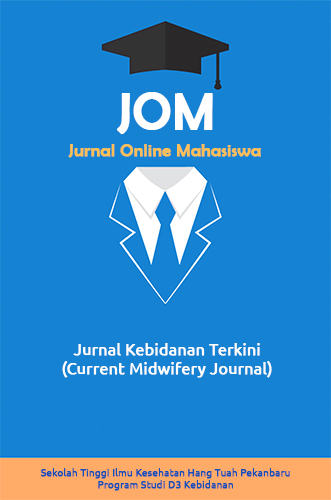 e-ISSN 2776-625Xhttps://jom.htp.ac.id/index.php/jktHistori artikelAbstrak (Arial 10, dicetak tebal)Received:..................................Accepted:..................................Published:..................................Abstrak memuat uraian singkat mengenai masalah dan tujuan penelitian, metode yang digunakan, dan hasil penelitian dalam 1 (satu) paragraf. Tekanan penulisan abstrak terutama pada hasil penelitian. Abstrak ditulis dalam bahasa Indonesia dan Bahasa Inggris. Abstrak diketik dengan menggunakan 1 spasi. Jumlah maksimal kata pada bagian abstrak adalah 250 kata. Margin tulisan adalah 3,2,2,2 (kanan, kiri, atas, bawah), kertas menggunakan ukuran A4. Kata-kata Kunci (Arial 10, dicetak tebal): pisahkan kata kunci dengan tanda koma (,)Variabel Rata-rataPersentase KategoriAktivitas belajar10,7843,12%Kurang aktifHasil belajar IPA67,6767,67%Rendah